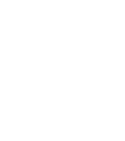 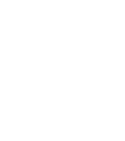 Programme of StudySubject: MathsYear 11C:Programme of StudySubject: MathsYear 11C:Programme of StudySubject: MathsYear 11C:                                                                           Autumn 1                                                                           Autumn 1Equations and Inequalities:Linear equations including worded problems, Solving simultaneous equations via the elimination method.Solving simultaneous equations via substitution, Worded problems involving simultaneous equationsLinear inequalities, Graphical inequalities.Graphical inequalities, Trial and ImprovementCounting, Accuracy, Powers and Surds:Rational numbers, reciprocals, terminating and recurring decimals, Estimating powers and roots.Equations and Inequalities:Linear equations including worded problems, Solving simultaneous equations via the elimination method.Solving simultaneous equations via substitution, Worded problems involving simultaneous equationsLinear inequalities, Graphical inequalities.Graphical inequalities, Trial and ImprovementCounting, Accuracy, Powers and Surds:Rational numbers, reciprocals, terminating and recurring decimals, Estimating powers and roots.                                                                          Autumn 2                                                                          Autumn 2Counting, Accuracy, Powers and Surds:Negative and fractional powers, SurdsSurds, Limits of Accuracy and their limitations, Choices and outcomesQuadratic Equations:Plotting quadratic equations, Solving quadratic equationsImportant points and characteristics of a quadratic curve, Simultaneous EquationsSimultaneous Equations, Quadratic inequalitiesCounting, Accuracy, Powers and Surds:Negative and fractional powers, SurdsSurds, Limits of Accuracy and their limitations, Choices and outcomesQuadratic Equations:Plotting quadratic equations, Solving quadratic equationsImportant points and characteristics of a quadratic curve, Simultaneous EquationsSimultaneous Equations, Quadratic inequalities                                                                    Spring 1                                                                    Spring 1Sampling and More Complex Diagrams:Sampling, Frequency polygons, Cumulative frequency graphs, Box plots, Histograms Combined Events:Addition Rules for outcomes of events, Combined events, Tree diagrams, Independent events, Conditional probability Properties of Circles:Circle theorems, Cyclic quadrilaterals, Tangents and chordsAlternate Segment TheoremSampling and More Complex Diagrams:Sampling, Frequency polygons, Cumulative frequency graphs, Box plots, Histograms Combined Events:Addition Rules for outcomes of events, Combined events, Tree diagrams, Independent events, Conditional probability Properties of Circles:Circle theorems, Cyclic quadrilaterals, Tangents and chordsAlternate Segment Theorem                                                                        Spring 2                                                                        Spring 2Variation:Direct proportion, Inverse proportionTriangles:Sine and Cosine Rule, Area of a triangle using Sine2D problems involving circle theorems, 3D problems, Trigonometric graphsVariation:Direct proportion, Inverse proportionTriangles:Sine and Cosine Rule, Area of a triangle using Sine2D problems involving circle theorems, 3D problems, Trigonometric graphs                                                                    Summer 1                                                                    Summer 1                                                                                   Graphs:Distance-time graphs, Velocity-time graphsRates of change, Equation of a circleOther graphs, Transformations of the graph                                                                                   Graphs:Distance-time graphs, Velocity-time graphsRates of change, Equation of a circleOther graphs, Transformations of the graph                                                                    Summer 2                                                                    Summer 2Algebraic Fractions and Functions:Algebraic fractions, Changing the subject of a formula, FunctionsComposite functions, IterationVector geometry:Properties of vectors, Vectors in geometryRevisionAlgebraic Fractions and Functions:Algebraic fractions, Changing the subject of a formula, FunctionsComposite functions, IterationVector geometry:Properties of vectors, Vectors in geometryRevision